PEMERINTAH PROVINSI SUMATERA UTARA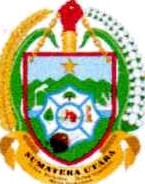 DINAS KEBUDAYAAN PARIWISATA DAN EKONOMI KREATIFJI. Rumah Sakit Haji No. 10 A HP/WA: 081260685353 Medan Estate —20371Email : disbudpar@ sumutprov qo ‹d Website : disbudpar sumutprov go idSPESIFIKASI TEKNISDINAS KEBUDAYAAN PARIWISATA DAN EKONOMI KREATIF PROVINSI SUMATERA UTARATA. 2023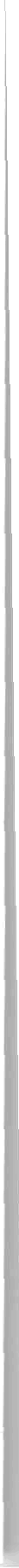 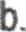 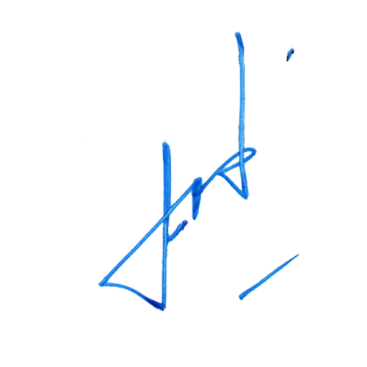 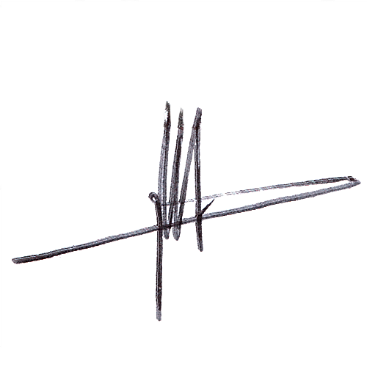 SATKERDINAS KEBUDAYAAN DAN PARIWISATAPROVINSI SUMATERA UTARABIDANGPELESTARIAN DAN PENGELOLAANCAGAR BUDAYAPROGRAMPROGRAM PELESTARIAN DANPENGELOLAAN CAGAR BUDAYAKEGIATANPENGELOLAAN CAGAR BUDAYAPERINGKAT PROVINSISUB KEGIATANPELINDUNGAN CAGAR BUDAYANAMA PAKETREVITALISASI DAN PENYEDIAAN SARANA PRASARANA SITUS MESJID AZIZI TANJUNG PURA T.A 2023TAHUN ANGGARAN2023SPESIFIKASI TEKNISSPESIFIKASI TEKNISSPESIFIKASI TEKNISSPESIFIKASI TEKNIS1.Latar BelakangUndang – Undang No 11 Tahun 2010 tentang Cagar Budaya, disebutkan bahwa Benda Cagar Budaya adalah benda alam dan/atau benda buatan manusia baik yang bergerak maupun tidak bergerak, berupa satuan ataupun kelompok, baik bagiannya atau sisa-sianya yang memiliki hubungannya erat dengan kebudayaan dan sejarah, ilmu pengetahuan, pendidikan, agama, dan/atau melalui proses penetapan.Benda Cagar Budaya atau lebih tegas tinggalan budaya materil, merupakan bukti-bukti fisik dari perjalanan perdaban bangsa, dan diharapkan menjadi alat untuk menelusuri perjalanan peradaban pada masa lampau, membangun jiwa kebangsaan atau nasionalisme, penanda bangsa atau jati diri bangsa dan fungsi-fungsi lain dari tinggalan tersebut, seperti sumber ilmu pengetahuan dan kajian kebudayaan secara umum.Atas dasar dari uraian – uraian tersebut di atas Pemerintah Provinsi Sumatera Utara dalam hal ini Dinas Kebudayaan, Pariwisata dan Ekonomi Kreatif Provinsi Sumatera Utara pada Tahun Anggaran 2023 bermaksud untuk melakukan Kegiatan Revitalisasi Kawasan Situs Mesjid Azizi Tanjung Pura, Provinsi Sumatera Utara2.Maksud dan TujuanMaksud dilaksanakannya Revitalisasi Mesjid Azizi  ini sesuai dengan apa yang telah direncanakan dari sisi kualitas, volume,  biaya,  dan ketepatan  waktu pelaksanaan pekerjaan, sehingga dicapai wujud akhir bangunan dan landscape sesuai dengan persyaratan dan standar teknis pembangunan gedung negara.Tujuan dilaksanakannya Penataan Situs Mesjid Azizi Tanjung Pura TA. 2023 adalah mendapatkan hasil pekerjaan konstruksi dan landscape yang memenuhi dan sesuai dengan spesifikasi dan persyaratan teknis yang tercantum dalam dokumen kontrak (tepat mutu) dan dilaksanakan secara tepat mutu, tepat waktu, tepat biaya, dan tertib administrasi.3.SasaranSasaran kegiatan Konstruksi adalah terbangunnya Situs Mesjid Azizi Tanjung Pura TA. 2023, Kabupaten Langkat, Daerah Provinsi Sumatera Utara yang memenuhi syarat- syarat teknis landscape dan bangunan negara sehingga dapat memberikan layanan yang optimal sampai akhir umur rencana.4.Lokasi PekerjaanLokasi  Kegiatan berada  Masjid  Agung  Azizi  Tanjung pura  Kabupaten Langkat Provinsi  Sumatera  Utara.5. Sumber PendanaanKegiatan ini bersumber dari APBD Provinsi Sumatera Utara yang dialokasikan melalui Dokumen Pelaksanaan Anggaran (DPA) Dinas Kebudayaan, Pariwisata dan Ekonomi Kreatif Tahun Anggaran 2023.Total perkiraan biaya yang diperlukan sesuai HPS: Rp 1.599.967.027,25 (Satu Miliar Lima Ratus Sembilan Puluh Sembilan Juta Sembilan Ratus Enam Puluh Tujuh Ribu Dua Puluh Tujuh Koma Dua Puluh Lima  Rupiah).6.Nama dan OrganisasiKPAKPA/PPK	Drs. Avon Syaffrullah NasutionPembina TK. I (IV/b)NIP : 19660606 198603 1 004PPTK		Martina Silaban, SH, MMPembina TK. I (IV/b)NIP : 19660301 198603 2 005Satuan Kerja Dinas Kebudayaan, Pariwisata dan Ekonomi Kreatif Provinsi Sumatera Utara7.Referensi HukumReferensi hukum yang digunakan dalam kegiatan Revitalisasi TA. 2023, Tanjung Pura Kabupaten Langkat, Daerah Provinsi Sumatera Utara ini adalah :Undang-Undang RI Nomor 28 Tahun 2002 tentang Bangunan Gedung;Peraturan Presiden Nomor 12 Tahun 2021 tentang Perubahan atas Peraturan Presiden Nomor 16 Tahun 2018 tentang Pengadaan Barang/JasaPeraturan Menteri PUPR Nomor 24 Tahun 2008 tentang Pedoman Pemeliharaan Bangunan Gedung;Peraturan Menteri PUPR Nomor 22 Tahun 2018 tentang Pedoman Teknis Pembangunan Bangunan Negara;Permen PUPR Nomor 19 Tahun 2021 Tentang Pedoman Teknis Pelenggaraan Bangunan Cagar Budaya yang dilestarikanPeraturan LKPP RI No. 12 Tahun 2021 tentang Pedoman Pelaksanaan Pengadaan Barang/Jasa Pemerintah Melalui PenyediaStandar teknis dan pedoman teknis yang dipersyaratkan8.Lingkup Pekerjaan,Lingkup Revitalisasi Mesjid Azizi Provinsi Sumatera Utara adalah sebagai berikut :Pekerjaan Pendahuluan (Pek.Persiapan, Pembongkaran)Pekerjaan Pos Satpam (Security)Pekerjaan MenaraPekerjaan PagarPekerjaan Landscape9.JangkaWaktu PenyelesaianPekerjaanJangka waktu pelaksanaan pekerjaan konstruksi ini adalah 120 (seratus dua puluh) Hari Kalender terhitung sejak Tanggal Kerja yang tercantum dalam SPMK10.Spesifikasi TeknisPenyedia Jasa Konstruksi wajib memenuhi persyaratan teknis yang dipersyaratkan antara lain :Daftar Kuantitas dan Harga Analisa harga satuan Harga upah dan bahanJadwal Pelaksanaan Pekerjaan (Kurva S)Dokumen lain yang dipersyaratkan.10.1Spesifikasi Bahan Bangunan KonstruksiSpesifikasi Bahan Bangunan KonstruksiSpesifikasi Bahan Bangunan Konstruksi10.2Spesifikasi Peralatan Kontruksi dan Peralatan BangunanPeralatan merupakan salah satu pendukung dalam keberhasilan pembangunan, untuk itu diamanatkan penyedia menyediakan peralatan sesuai kebutuhan dengan cara memiliki sendiri atau menyewa. Peralatan yang harus disediakan oleh kontraktor dalam melaksanakan pekerjaan konstruksi ini minimal memiliki kapasitas dan jumlah seperti dibawah ini :Spesifikasi Peralatan Kontruksi dan Peralatan BangunanPeralatan merupakan salah satu pendukung dalam keberhasilan pembangunan, untuk itu diamanatkan penyedia menyediakan peralatan sesuai kebutuhan dengan cara memiliki sendiri atau menyewa. Peralatan yang harus disediakan oleh kontraktor dalam melaksanakan pekerjaan konstruksi ini minimal memiliki kapasitas dan jumlah seperti dibawah ini :Spesifikasi Peralatan Kontruksi dan Peralatan BangunanPeralatan merupakan salah satu pendukung dalam keberhasilan pembangunan, untuk itu diamanatkan penyedia menyediakan peralatan sesuai kebutuhan dengan cara memiliki sendiri atau menyewa. Peralatan yang harus disediakan oleh kontraktor dalam melaksanakan pekerjaan konstruksi ini minimal memiliki kapasitas dan jumlah seperti dibawah ini :10.3Spesifikasi Proses/KegiatanMengenai penerapan manajemen k3 konstruksi (keselamatan dan kesehatan kerja) harus sesuai dengan ketentuan yang berlaku. RK3K memenuhi persyaratan yaitu adanya identifikasi bahaya K3 yang memenuhi substansi, sasaran K3, program K3 yang secara umum menggambarkan penguasaan dalam mengendalikan resiko bahaya K3.Identifikasi Bahaya yaitu :	b. Identifikasi bahaya tingkat resiko terbesar yaitu :Spesifikasi Proses/KegiatanMengenai penerapan manajemen k3 konstruksi (keselamatan dan kesehatan kerja) harus sesuai dengan ketentuan yang berlaku. RK3K memenuhi persyaratan yaitu adanya identifikasi bahaya K3 yang memenuhi substansi, sasaran K3, program K3 yang secara umum menggambarkan penguasaan dalam mengendalikan resiko bahaya K3.Identifikasi Bahaya yaitu :	b. Identifikasi bahaya tingkat resiko terbesar yaitu :Spesifikasi Proses/KegiatanMengenai penerapan manajemen k3 konstruksi (keselamatan dan kesehatan kerja) harus sesuai dengan ketentuan yang berlaku. RK3K memenuhi persyaratan yaitu adanya identifikasi bahaya K3 yang memenuhi substansi, sasaran K3, program K3 yang secara umum menggambarkan penguasaan dalam mengendalikan resiko bahaya K3.Identifikasi Bahaya yaitu :	b. Identifikasi bahaya tingkat resiko terbesar yaitu :10.4Spesifikasi Metode Konstruksi/Metode Pelaksanaan/Metode Kerja:Pekerjaan Galian Tanah Dan Urugan: Pekerjaan galian tanah dapat dilaksanakan setelah bowplank serta Peil (elevasi 0,00) dan peletakan posisi pondasi dan sloof sudah disetujui oleh Direksi lapangan/Pengawas lapangan dan semua pekerjaan harus tarik benang / water pass.Pekerjaan Urugan Pasir Dan Pemadatan/Timbunan: Bahan urugan pasir harus bermutu baik dan bebas dari bahan-bahan organis, Pekerjaan urugan pasir dilaksanakan dalam kondisi bahan lembab, Pekerjaan urugan pasir yang dimaksud harus kondisi padat dan pemadatan dengan membasahi tidak diperoleh akan tetap harus dipadat dengan methode pemadatan yang benarPekerjaan Pondasi : Pekerjaan pondasi ini meliputi pekerjaan Pondasi Menerus. Pekerjaan pondasi menerus yang dimaksud adalah meliputi: Urugan Pasir, Lantai kerja beton cor campuran 1:3:5, Pas. Batu Padas/ Batu Kali, Sloof, Kolom, Ring Balok, Plat Kanopy, Plat Dak adalah adukan beton Sitemix: Beton untuk pekerjaan menggunakan: Beton mutu f’ = 19.3 MPa (K 225). slump (12 ± 2) cm. w/c = 0.58. Plat Lantai, Balok Utama/ Balok Plat Lantai adalah adukan beton readymix: Beton untuk pekerjaan menggunakan: Beton mutu f'c = f’ = 19.3 MPa (K 225). slump (12 ± 2) cm. w/c = 0.58. Bagian ini meliputi pengadaan bahan-bahan, peralatan, tenaga kerja dan jasa-jasa lain sehubungan dengan pekerjaan beton biasa, beton bertulang dan lain-lain sesuai dengan gambar-gambar persyaratan teknis ini Dalam hal ini Pemborong yang harus menyediakan tenaga, peralatan seperti Lift/Crane berikut Concrete Mixer dan peralatan-peralatan lain yang harus selalu berada di lapangan sesuai dengan standard dan kapasitas untuk pekerjaan tersebut,  Untuk seluruh Pekerjaan Struktur digunakan mutu Beton dua jenis meliputi : Mutu beton f'c = 19.3 MPa (K 175). slump (12 ± 2) cm. w/c = 0.58 dengan Site Mix untuk pekerjaan Pondasi, Sloof dan Kolom.Pekerjaan Besi Tulangan : Pembuatan tulangan harus sesuai dengan persyaratan-persyaratan yang tercantum dalam SK SNI 1991, Pemasangan tulangan beton harus sesuai dengan gambar konstruksi, Tulangan beton harus diikat dengan kuat untuk menjamin besi tersebut tidak berubah tempat selama pengecoran dan harus bebas dari papan acuan dengan memasang beton decking selama dengan ketentuan dalam SK SNI 1991, Besi beton yang tidak memenuhi syarat harus segera dikeluarkan dari lapangan kerja dalam waktu 2 x 24 jam setelah ada perintah tertulis dari Konsultan Pengawas, Pekerjaan meliputi pemasangan besi-besi angkur kosen, angkur tiang, pembesian plat (meja washtafel, tutup septic tank, tutup bak kontrol) serta seluruh detail yang disebutkan/ditunjukkan dalam gambar, Digunakan bentuk batang-batang polos U-24 (= 2400 kg/cm² /SN)I). Diameter besi sesuai dengan yang ditunjukkan dalam detail gambar. Bahan harus bersih dari lapisan minyak/lemak dan bebas dari cacat seperti serpih-serpih dan sebagainya.Pekerjaan Dinding : Bahan-bahan yang dipergunakan sebelum dipasang, terlebih dahulu harus diserahkan contoh-contohnya kepada Konsultan Pengawas untuk diminta Persetujuannya, Seluruh dinding dari pasangan batu bata/bata merah, dengan aduk campuran 1 PC : 4 pasir pasang, kecuali pasangan batu bata ukuran 1 batu dan ½ batu sebagai pondasi dan trasram dipasang dengan campuran 1 PC : 2 Pasir, Untuk semua dinding trassram/rapat air dengan aduk campuran 1 PC : 2 pasir pasang, yakni pada dinding dan permukaan sloof/balok/pondasi Ssesuai dengan gambar kerja dari permukaan lantai setempat dan pasangan batu bata di bawah permukaan tanah atau seperti yang tertera pada gambar, Batu bata merah yang digunakan adalah batu bata merah press mesin ukuran 5 x 11 x 22 cm ex lokal, dengan kualitas terbaik, siku dan sama ukuran, sama warna dan tidak diperkenankan memasang bata merah yang patah dua atau lebih, serta harus disetujui oleh Konsultan Pengawas, Sebelum digunakan batu bata harus direndam air dalam bak atau drum hingga jenuh, Setelah batu bata terpasang dengan aduk, naad/siar-siar harus dikerok sedalam 1 cm dan dibersihkan dengan sapu lidi dan setelah kering permukaan pasangan disiram air, Pasangan dinding batu bata sebelum diplester harus dibasahi dengan air terlebihdahulu dan siar-siar dibersihkan, Pemasangan dinding batu bata dilakukan bertahap, setiap tahap maksimum 24lapis per-harinya, serta diikuti dengan cor kolom praktis, Bidang dinding batu bata tebal ½ batu yang luasnya lebih dari 9 m2 harus ditambahkan kolom dan balok penguat praktis dengan kolom 13 x 13 cm, dengan tulangan pokok 4 diameter 12 mm, beugel diameter 8 mm jarak 20 cm, jarak antara kolom maksimum 3 m’,  Pelubangan akibat pembuatan perancah pada pasangan bata merah sama sekali tidak diperkenankan, Bagian pasangan bata yang berhubungan dengan setiap bagian pekerjaan betonharus diberi penguat stek-stek besi beton dengan diameter 12 mm jarak 75 cm, yang terlebih dahulu ditanam dengan baik pada bagian pekerjaan beton dan bagian yang tertanam dalam pasangan bata sekurang-kurangnya 30 cm kecuali ditentukan lain. Pasangan dinding batu bata tebal ½ batu harus menghasilkan dinding finish setebal 1,3 cm setelah diplester (lengkap acian) pada kedua belah sisinya. Pasangan harus cermat, rapi dan benar-benar tegak lurus terhadap lantai serta merupakan bidang rata, Pasangan batu bata 1 PC : 2 Pasir pasang di bawah permukaan tanah/lantai harus dibrapen dengan adukan 1 PC : 2 Pasir pasang, Pasangan batu bata harus dilaksanakan dengan toleransi deviasi bidang pada arah diagonal dinding seluas 9 m2 tidak lebih dari 0,5 cm (sebelum diaci/diplester) Toleransi terhadap As dinding adalah kurang lebih 1 cm (sebelum diaci/diplester).Pekerjaan Lantai: Sebelum pekerjaan dimulai. Kontraktor diwajibkan membuat Shop Drawing dari pola keramik yang disetujui oleh Konsultan Pengawas, Bahan-bahan yang dipergunakan sebelum dipasang terlebih dahulu harus diserahkan contoh-contohnya (minimum 3 contoh bahan dari 3 produk yang, berlainan) kepada Konsultan Pengawas. Batu Alam yang terpasang harus dalam keadaan baik, tidak retak, tidak cacat dan tidak bernoda. Adukan pengikat dengan campuran 1 PC: 3 Pasir dan ditambah bahan perekat seperti yang diisyaratkan. - Jarak antara unit-unit pemasangan Batu Alam yang terpasang (lebar-lebar siar) harus sama lebar dengan lebar maksimum 3 mm dan dalam kedalaman maksimum 2 mm, atau sesuai detail gambar serta petunjuk Konsultan Pengawas, yang membentuk garis sejajar dan lurus yang sama lebar dan dalamnya, untuk siar-siar yang berpotongan harus tegak lurus sesamanya., Siar-siar diisi dengan bahan pengisi sesuai ketentuan dalam persyaratan bahan, warna bahan pengisi sesuai dengan warna Batu Alam yang dipasang. - Pemotongan unit-unit Batu Alam harus menggunakan alat pemotong keramik khusus, sesuai dengan persyaratan dari pabrik yang bersangkutan, Batu Alam yang sudah terpasang harus dibersihkan dari segala bentuk noda hingga benar-benar bersih Diperhatikan adanya pola tali air yang dijumpai pada permukaan pasangan dinding atau hal-hal lain seperti ditunjukkan dalam gambar, Sebelum pasangan Batu Alam, terlebih dahulu unit-unit Batu Alam direndam dalam air sampai jenuh. Diperhatikan adanya pola tali air yang dijumpai pada permukaan pasangan lantai atau hal-hal lain seperti yang ditunjukkan dalam gambar. Batu Alam yang terpasang harus dihindarkan dari pengaruh pekerjaan lain salama 3 x 24 jam dan dilindungi dari kemungkinan caat pada permukaannya.Pekerjaan Atap Ijuk:  Bahan-bahan yang dipergunakan, sebelum digunakan terlebih dahulu diserahkan contohnya untuk mendapatkan persetujuan dari Konsultan Pengawas, iketan dipasang dari bawah ke atas diikatkan pada usuk dengan tali bambu. Jarak pemasangan antara 4 sampai 7 cm, gulungan dipasang pada bubungan dengan jalan ditusuk dengan bilah bamboo runcing atau diikat dan kadang dipasang pada alas ujung bawah atap agar ujung bawah atap kelihatan tebal, gambahan dipasang pada bubungan sebagai penutup terakhir dengan jalan menusuk atau mengikat.Spesifikasi Metode Konstruksi/Metode Pelaksanaan/Metode Kerja:Pekerjaan Galian Tanah Dan Urugan: Pekerjaan galian tanah dapat dilaksanakan setelah bowplank serta Peil (elevasi 0,00) dan peletakan posisi pondasi dan sloof sudah disetujui oleh Direksi lapangan/Pengawas lapangan dan semua pekerjaan harus tarik benang / water pass.Pekerjaan Urugan Pasir Dan Pemadatan/Timbunan: Bahan urugan pasir harus bermutu baik dan bebas dari bahan-bahan organis, Pekerjaan urugan pasir dilaksanakan dalam kondisi bahan lembab, Pekerjaan urugan pasir yang dimaksud harus kondisi padat dan pemadatan dengan membasahi tidak diperoleh akan tetap harus dipadat dengan methode pemadatan yang benarPekerjaan Pondasi : Pekerjaan pondasi ini meliputi pekerjaan Pondasi Menerus. Pekerjaan pondasi menerus yang dimaksud adalah meliputi: Urugan Pasir, Lantai kerja beton cor campuran 1:3:5, Pas. Batu Padas/ Batu Kali, Sloof, Kolom, Ring Balok, Plat Kanopy, Plat Dak adalah adukan beton Sitemix: Beton untuk pekerjaan menggunakan: Beton mutu f’ = 19.3 MPa (K 225). slump (12 ± 2) cm. w/c = 0.58. Plat Lantai, Balok Utama/ Balok Plat Lantai adalah adukan beton readymix: Beton untuk pekerjaan menggunakan: Beton mutu f'c = f’ = 19.3 MPa (K 225). slump (12 ± 2) cm. w/c = 0.58. Bagian ini meliputi pengadaan bahan-bahan, peralatan, tenaga kerja dan jasa-jasa lain sehubungan dengan pekerjaan beton biasa, beton bertulang dan lain-lain sesuai dengan gambar-gambar persyaratan teknis ini Dalam hal ini Pemborong yang harus menyediakan tenaga, peralatan seperti Lift/Crane berikut Concrete Mixer dan peralatan-peralatan lain yang harus selalu berada di lapangan sesuai dengan standard dan kapasitas untuk pekerjaan tersebut,  Untuk seluruh Pekerjaan Struktur digunakan mutu Beton dua jenis meliputi : Mutu beton f'c = 19.3 MPa (K 175). slump (12 ± 2) cm. w/c = 0.58 dengan Site Mix untuk pekerjaan Pondasi, Sloof dan Kolom.Pekerjaan Besi Tulangan : Pembuatan tulangan harus sesuai dengan persyaratan-persyaratan yang tercantum dalam SK SNI 1991, Pemasangan tulangan beton harus sesuai dengan gambar konstruksi, Tulangan beton harus diikat dengan kuat untuk menjamin besi tersebut tidak berubah tempat selama pengecoran dan harus bebas dari papan acuan dengan memasang beton decking selama dengan ketentuan dalam SK SNI 1991, Besi beton yang tidak memenuhi syarat harus segera dikeluarkan dari lapangan kerja dalam waktu 2 x 24 jam setelah ada perintah tertulis dari Konsultan Pengawas, Pekerjaan meliputi pemasangan besi-besi angkur kosen, angkur tiang, pembesian plat (meja washtafel, tutup septic tank, tutup bak kontrol) serta seluruh detail yang disebutkan/ditunjukkan dalam gambar, Digunakan bentuk batang-batang polos U-24 (= 2400 kg/cm² /SN)I). Diameter besi sesuai dengan yang ditunjukkan dalam detail gambar. Bahan harus bersih dari lapisan minyak/lemak dan bebas dari cacat seperti serpih-serpih dan sebagainya.Pekerjaan Dinding : Bahan-bahan yang dipergunakan sebelum dipasang, terlebih dahulu harus diserahkan contoh-contohnya kepada Konsultan Pengawas untuk diminta Persetujuannya, Seluruh dinding dari pasangan batu bata/bata merah, dengan aduk campuran 1 PC : 4 pasir pasang, kecuali pasangan batu bata ukuran 1 batu dan ½ batu sebagai pondasi dan trasram dipasang dengan campuran 1 PC : 2 Pasir, Untuk semua dinding trassram/rapat air dengan aduk campuran 1 PC : 2 pasir pasang, yakni pada dinding dan permukaan sloof/balok/pondasi Ssesuai dengan gambar kerja dari permukaan lantai setempat dan pasangan batu bata di bawah permukaan tanah atau seperti yang tertera pada gambar, Batu bata merah yang digunakan adalah batu bata merah press mesin ukuran 5 x 11 x 22 cm ex lokal, dengan kualitas terbaik, siku dan sama ukuran, sama warna dan tidak diperkenankan memasang bata merah yang patah dua atau lebih, serta harus disetujui oleh Konsultan Pengawas, Sebelum digunakan batu bata harus direndam air dalam bak atau drum hingga jenuh, Setelah batu bata terpasang dengan aduk, naad/siar-siar harus dikerok sedalam 1 cm dan dibersihkan dengan sapu lidi dan setelah kering permukaan pasangan disiram air, Pasangan dinding batu bata sebelum diplester harus dibasahi dengan air terlebihdahulu dan siar-siar dibersihkan, Pemasangan dinding batu bata dilakukan bertahap, setiap tahap maksimum 24lapis per-harinya, serta diikuti dengan cor kolom praktis, Bidang dinding batu bata tebal ½ batu yang luasnya lebih dari 9 m2 harus ditambahkan kolom dan balok penguat praktis dengan kolom 13 x 13 cm, dengan tulangan pokok 4 diameter 12 mm, beugel diameter 8 mm jarak 20 cm, jarak antara kolom maksimum 3 m’,  Pelubangan akibat pembuatan perancah pada pasangan bata merah sama sekali tidak diperkenankan, Bagian pasangan bata yang berhubungan dengan setiap bagian pekerjaan betonharus diberi penguat stek-stek besi beton dengan diameter 12 mm jarak 75 cm, yang terlebih dahulu ditanam dengan baik pada bagian pekerjaan beton dan bagian yang tertanam dalam pasangan bata sekurang-kurangnya 30 cm kecuali ditentukan lain. Pasangan dinding batu bata tebal ½ batu harus menghasilkan dinding finish setebal 1,3 cm setelah diplester (lengkap acian) pada kedua belah sisinya. Pasangan harus cermat, rapi dan benar-benar tegak lurus terhadap lantai serta merupakan bidang rata, Pasangan batu bata 1 PC : 2 Pasir pasang di bawah permukaan tanah/lantai harus dibrapen dengan adukan 1 PC : 2 Pasir pasang, Pasangan batu bata harus dilaksanakan dengan toleransi deviasi bidang pada arah diagonal dinding seluas 9 m2 tidak lebih dari 0,5 cm (sebelum diaci/diplester) Toleransi terhadap As dinding adalah kurang lebih 1 cm (sebelum diaci/diplester).Pekerjaan Lantai: Sebelum pekerjaan dimulai. Kontraktor diwajibkan membuat Shop Drawing dari pola keramik yang disetujui oleh Konsultan Pengawas, Bahan-bahan yang dipergunakan sebelum dipasang terlebih dahulu harus diserahkan contoh-contohnya (minimum 3 contoh bahan dari 3 produk yang, berlainan) kepada Konsultan Pengawas. Batu Alam yang terpasang harus dalam keadaan baik, tidak retak, tidak cacat dan tidak bernoda. Adukan pengikat dengan campuran 1 PC: 3 Pasir dan ditambah bahan perekat seperti yang diisyaratkan. - Jarak antara unit-unit pemasangan Batu Alam yang terpasang (lebar-lebar siar) harus sama lebar dengan lebar maksimum 3 mm dan dalam kedalaman maksimum 2 mm, atau sesuai detail gambar serta petunjuk Konsultan Pengawas, yang membentuk garis sejajar dan lurus yang sama lebar dan dalamnya, untuk siar-siar yang berpotongan harus tegak lurus sesamanya., Siar-siar diisi dengan bahan pengisi sesuai ketentuan dalam persyaratan bahan, warna bahan pengisi sesuai dengan warna Batu Alam yang dipasang. - Pemotongan unit-unit Batu Alam harus menggunakan alat pemotong keramik khusus, sesuai dengan persyaratan dari pabrik yang bersangkutan, Batu Alam yang sudah terpasang harus dibersihkan dari segala bentuk noda hingga benar-benar bersih Diperhatikan adanya pola tali air yang dijumpai pada permukaan pasangan dinding atau hal-hal lain seperti ditunjukkan dalam gambar, Sebelum pasangan Batu Alam, terlebih dahulu unit-unit Batu Alam direndam dalam air sampai jenuh. Diperhatikan adanya pola tali air yang dijumpai pada permukaan pasangan lantai atau hal-hal lain seperti yang ditunjukkan dalam gambar. Batu Alam yang terpasang harus dihindarkan dari pengaruh pekerjaan lain salama 3 x 24 jam dan dilindungi dari kemungkinan caat pada permukaannya.Pekerjaan Atap Ijuk:  Bahan-bahan yang dipergunakan, sebelum digunakan terlebih dahulu diserahkan contohnya untuk mendapatkan persetujuan dari Konsultan Pengawas, iketan dipasang dari bawah ke atas diikatkan pada usuk dengan tali bambu. Jarak pemasangan antara 4 sampai 7 cm, gulungan dipasang pada bubungan dengan jalan ditusuk dengan bilah bamboo runcing atau diikat dan kadang dipasang pada alas ujung bawah atap agar ujung bawah atap kelihatan tebal, gambahan dipasang pada bubungan sebagai penutup terakhir dengan jalan menusuk atau mengikat.Spesifikasi Metode Konstruksi/Metode Pelaksanaan/Metode Kerja:Pekerjaan Galian Tanah Dan Urugan: Pekerjaan galian tanah dapat dilaksanakan setelah bowplank serta Peil (elevasi 0,00) dan peletakan posisi pondasi dan sloof sudah disetujui oleh Direksi lapangan/Pengawas lapangan dan semua pekerjaan harus tarik benang / water pass.Pekerjaan Urugan Pasir Dan Pemadatan/Timbunan: Bahan urugan pasir harus bermutu baik dan bebas dari bahan-bahan organis, Pekerjaan urugan pasir dilaksanakan dalam kondisi bahan lembab, Pekerjaan urugan pasir yang dimaksud harus kondisi padat dan pemadatan dengan membasahi tidak diperoleh akan tetap harus dipadat dengan methode pemadatan yang benarPekerjaan Pondasi : Pekerjaan pondasi ini meliputi pekerjaan Pondasi Menerus. Pekerjaan pondasi menerus yang dimaksud adalah meliputi: Urugan Pasir, Lantai kerja beton cor campuran 1:3:5, Pas. Batu Padas/ Batu Kali, Sloof, Kolom, Ring Balok, Plat Kanopy, Plat Dak adalah adukan beton Sitemix: Beton untuk pekerjaan menggunakan: Beton mutu f’ = 19.3 MPa (K 225). slump (12 ± 2) cm. w/c = 0.58. Plat Lantai, Balok Utama/ Balok Plat Lantai adalah adukan beton readymix: Beton untuk pekerjaan menggunakan: Beton mutu f'c = f’ = 19.3 MPa (K 225). slump (12 ± 2) cm. w/c = 0.58. Bagian ini meliputi pengadaan bahan-bahan, peralatan, tenaga kerja dan jasa-jasa lain sehubungan dengan pekerjaan beton biasa, beton bertulang dan lain-lain sesuai dengan gambar-gambar persyaratan teknis ini Dalam hal ini Pemborong yang harus menyediakan tenaga, peralatan seperti Lift/Crane berikut Concrete Mixer dan peralatan-peralatan lain yang harus selalu berada di lapangan sesuai dengan standard dan kapasitas untuk pekerjaan tersebut,  Untuk seluruh Pekerjaan Struktur digunakan mutu Beton dua jenis meliputi : Mutu beton f'c = 19.3 MPa (K 175). slump (12 ± 2) cm. w/c = 0.58 dengan Site Mix untuk pekerjaan Pondasi, Sloof dan Kolom.Pekerjaan Besi Tulangan : Pembuatan tulangan harus sesuai dengan persyaratan-persyaratan yang tercantum dalam SK SNI 1991, Pemasangan tulangan beton harus sesuai dengan gambar konstruksi, Tulangan beton harus diikat dengan kuat untuk menjamin besi tersebut tidak berubah tempat selama pengecoran dan harus bebas dari papan acuan dengan memasang beton decking selama dengan ketentuan dalam SK SNI 1991, Besi beton yang tidak memenuhi syarat harus segera dikeluarkan dari lapangan kerja dalam waktu 2 x 24 jam setelah ada perintah tertulis dari Konsultan Pengawas, Pekerjaan meliputi pemasangan besi-besi angkur kosen, angkur tiang, pembesian plat (meja washtafel, tutup septic tank, tutup bak kontrol) serta seluruh detail yang disebutkan/ditunjukkan dalam gambar, Digunakan bentuk batang-batang polos U-24 (= 2400 kg/cm² /SN)I). Diameter besi sesuai dengan yang ditunjukkan dalam detail gambar. Bahan harus bersih dari lapisan minyak/lemak dan bebas dari cacat seperti serpih-serpih dan sebagainya.Pekerjaan Dinding : Bahan-bahan yang dipergunakan sebelum dipasang, terlebih dahulu harus diserahkan contoh-contohnya kepada Konsultan Pengawas untuk diminta Persetujuannya, Seluruh dinding dari pasangan batu bata/bata merah, dengan aduk campuran 1 PC : 4 pasir pasang, kecuali pasangan batu bata ukuran 1 batu dan ½ batu sebagai pondasi dan trasram dipasang dengan campuran 1 PC : 2 Pasir, Untuk semua dinding trassram/rapat air dengan aduk campuran 1 PC : 2 pasir pasang, yakni pada dinding dan permukaan sloof/balok/pondasi Ssesuai dengan gambar kerja dari permukaan lantai setempat dan pasangan batu bata di bawah permukaan tanah atau seperti yang tertera pada gambar, Batu bata merah yang digunakan adalah batu bata merah press mesin ukuran 5 x 11 x 22 cm ex lokal, dengan kualitas terbaik, siku dan sama ukuran, sama warna dan tidak diperkenankan memasang bata merah yang patah dua atau lebih, serta harus disetujui oleh Konsultan Pengawas, Sebelum digunakan batu bata harus direndam air dalam bak atau drum hingga jenuh, Setelah batu bata terpasang dengan aduk, naad/siar-siar harus dikerok sedalam 1 cm dan dibersihkan dengan sapu lidi dan setelah kering permukaan pasangan disiram air, Pasangan dinding batu bata sebelum diplester harus dibasahi dengan air terlebihdahulu dan siar-siar dibersihkan, Pemasangan dinding batu bata dilakukan bertahap, setiap tahap maksimum 24lapis per-harinya, serta diikuti dengan cor kolom praktis, Bidang dinding batu bata tebal ½ batu yang luasnya lebih dari 9 m2 harus ditambahkan kolom dan balok penguat praktis dengan kolom 13 x 13 cm, dengan tulangan pokok 4 diameter 12 mm, beugel diameter 8 mm jarak 20 cm, jarak antara kolom maksimum 3 m’,  Pelubangan akibat pembuatan perancah pada pasangan bata merah sama sekali tidak diperkenankan, Bagian pasangan bata yang berhubungan dengan setiap bagian pekerjaan betonharus diberi penguat stek-stek besi beton dengan diameter 12 mm jarak 75 cm, yang terlebih dahulu ditanam dengan baik pada bagian pekerjaan beton dan bagian yang tertanam dalam pasangan bata sekurang-kurangnya 30 cm kecuali ditentukan lain. Pasangan dinding batu bata tebal ½ batu harus menghasilkan dinding finish setebal 1,3 cm setelah diplester (lengkap acian) pada kedua belah sisinya. Pasangan harus cermat, rapi dan benar-benar tegak lurus terhadap lantai serta merupakan bidang rata, Pasangan batu bata 1 PC : 2 Pasir pasang di bawah permukaan tanah/lantai harus dibrapen dengan adukan 1 PC : 2 Pasir pasang, Pasangan batu bata harus dilaksanakan dengan toleransi deviasi bidang pada arah diagonal dinding seluas 9 m2 tidak lebih dari 0,5 cm (sebelum diaci/diplester) Toleransi terhadap As dinding adalah kurang lebih 1 cm (sebelum diaci/diplester).Pekerjaan Lantai: Sebelum pekerjaan dimulai. Kontraktor diwajibkan membuat Shop Drawing dari pola keramik yang disetujui oleh Konsultan Pengawas, Bahan-bahan yang dipergunakan sebelum dipasang terlebih dahulu harus diserahkan contoh-contohnya (minimum 3 contoh bahan dari 3 produk yang, berlainan) kepada Konsultan Pengawas. Batu Alam yang terpasang harus dalam keadaan baik, tidak retak, tidak cacat dan tidak bernoda. Adukan pengikat dengan campuran 1 PC: 3 Pasir dan ditambah bahan perekat seperti yang diisyaratkan. - Jarak antara unit-unit pemasangan Batu Alam yang terpasang (lebar-lebar siar) harus sama lebar dengan lebar maksimum 3 mm dan dalam kedalaman maksimum 2 mm, atau sesuai detail gambar serta petunjuk Konsultan Pengawas, yang membentuk garis sejajar dan lurus yang sama lebar dan dalamnya, untuk siar-siar yang berpotongan harus tegak lurus sesamanya., Siar-siar diisi dengan bahan pengisi sesuai ketentuan dalam persyaratan bahan, warna bahan pengisi sesuai dengan warna Batu Alam yang dipasang. - Pemotongan unit-unit Batu Alam harus menggunakan alat pemotong keramik khusus, sesuai dengan persyaratan dari pabrik yang bersangkutan, Batu Alam yang sudah terpasang harus dibersihkan dari segala bentuk noda hingga benar-benar bersih Diperhatikan adanya pola tali air yang dijumpai pada permukaan pasangan dinding atau hal-hal lain seperti ditunjukkan dalam gambar, Sebelum pasangan Batu Alam, terlebih dahulu unit-unit Batu Alam direndam dalam air sampai jenuh. Diperhatikan adanya pola tali air yang dijumpai pada permukaan pasangan lantai atau hal-hal lain seperti yang ditunjukkan dalam gambar. Batu Alam yang terpasang harus dihindarkan dari pengaruh pekerjaan lain salama 3 x 24 jam dan dilindungi dari kemungkinan caat pada permukaannya.Pekerjaan Atap Ijuk:  Bahan-bahan yang dipergunakan, sebelum digunakan terlebih dahulu diserahkan contohnya untuk mendapatkan persetujuan dari Konsultan Pengawas, iketan dipasang dari bawah ke atas diikatkan pada usuk dengan tali bambu. Jarak pemasangan antara 4 sampai 7 cm, gulungan dipasang pada bubungan dengan jalan ditusuk dengan bilah bamboo runcing atau diikat dan kadang dipasang pada alas ujung bawah atap agar ujung bawah atap kelihatan tebal, gambahan dipasang pada bubungan sebagai penutup terakhir dengan jalan menusuk atau mengikat.10.5Spesifikasi Jabatan Kerja KonstruksiDalam rangka pelaksanaan kegiatan ini, Personil Manajerial yang dibutuhkan antara lain :Keterangan:Seluruh personil wajib melampirkan/upload scan ijazah, daftar riwayat pengalaman kerja atau referensi kerja dari pemberi tugas dan surat pernyataan kepemilikan sertifikat kompetensi kerja dan surat pernyataan bersedia bekerja pada pekerjaan ini yang diketahui oleh pimpinan perusahaan.Jika dibutuhkan maka pokja berhak memanggil/menghadirkan tenaga personil yang diajukan untuk memverifikasi keabsahan dokumen yang dipersyaratkan.Apabila salah satu syarat tersebut tidak terpenuhi maka dinyatakan gugur.Spesifikasi Jabatan Kerja KonstruksiDalam rangka pelaksanaan kegiatan ini, Personil Manajerial yang dibutuhkan antara lain :Keterangan:Seluruh personil wajib melampirkan/upload scan ijazah, daftar riwayat pengalaman kerja atau referensi kerja dari pemberi tugas dan surat pernyataan kepemilikan sertifikat kompetensi kerja dan surat pernyataan bersedia bekerja pada pekerjaan ini yang diketahui oleh pimpinan perusahaan.Jika dibutuhkan maka pokja berhak memanggil/menghadirkan tenaga personil yang diajukan untuk memverifikasi keabsahan dokumen yang dipersyaratkan.Apabila salah satu syarat tersebut tidak terpenuhi maka dinyatakan gugur.Spesifikasi Jabatan Kerja KonstruksiDalam rangka pelaksanaan kegiatan ini, Personil Manajerial yang dibutuhkan antara lain :Keterangan:Seluruh personil wajib melampirkan/upload scan ijazah, daftar riwayat pengalaman kerja atau referensi kerja dari pemberi tugas dan surat pernyataan kepemilikan sertifikat kompetensi kerja dan surat pernyataan bersedia bekerja pada pekerjaan ini yang diketahui oleh pimpinan perusahaan.Jika dibutuhkan maka pokja berhak memanggil/menghadirkan tenaga personil yang diajukan untuk memverifikasi keabsahan dokumen yang dipersyaratkan.Apabila salah satu syarat tersebut tidak terpenuhi maka dinyatakan gugur.11.Persyaratan KualifikasiKualifikasi: KecilIjin usaha: Perijinan berusaha dibidang jasa konstruksi Klasifikasi SBU: Pekerjaan Lansekap/pertamanan (SP 015) atau Pekerjaan Lansekap, Pertamanan, dan Penanaman Vegetase (PB 010, KBLI 43305)Pengalaman : Memilki pengalaman minimal 1 Paket pekerjaan konstruksi dallam kurun waktu 4 (empat) tahun terakhir kecuali bagi perusahaan yang baru berdiri kurang dari 3 (tiga) tahunMemilki NPWP dan keterangan status wajib pajak validMemiliki akte pendirian dan perubahan perusahaan (apabila ada perubahan)Menyetujui fakta komitmen sesuai dengan aplikasi SPSEPersyaratan KualifikasiKualifikasi: KecilIjin usaha: Perijinan berusaha dibidang jasa konstruksi Klasifikasi SBU: Pekerjaan Lansekap/pertamanan (SP 015) atau Pekerjaan Lansekap, Pertamanan, dan Penanaman Vegetase (PB 010, KBLI 43305)Pengalaman : Memilki pengalaman minimal 1 Paket pekerjaan konstruksi dallam kurun waktu 4 (empat) tahun terakhir kecuali bagi perusahaan yang baru berdiri kurang dari 3 (tiga) tahunMemilki NPWP dan keterangan status wajib pajak validMemiliki akte pendirian dan perubahan perusahaan (apabila ada perubahan)Menyetujui fakta komitmen sesuai dengan aplikasi SPSEPersyaratan KualifikasiKualifikasi: KecilIjin usaha: Perijinan berusaha dibidang jasa konstruksi Klasifikasi SBU: Pekerjaan Lansekap/pertamanan (SP 015) atau Pekerjaan Lansekap, Pertamanan, dan Penanaman Vegetase (PB 010, KBLI 43305)Pengalaman : Memilki pengalaman minimal 1 Paket pekerjaan konstruksi dallam kurun waktu 4 (empat) tahun terakhir kecuali bagi perusahaan yang baru berdiri kurang dari 3 (tiga) tahunMemilki NPWP dan keterangan status wajib pajak validMemiliki akte pendirian dan perubahan perusahaan (apabila ada perubahan)Menyetujui fakta komitmen sesuai dengan aplikasi SPSEKuasa Pengguna Anggaran/PPKDinas Kebudayaan, Pariwisata dan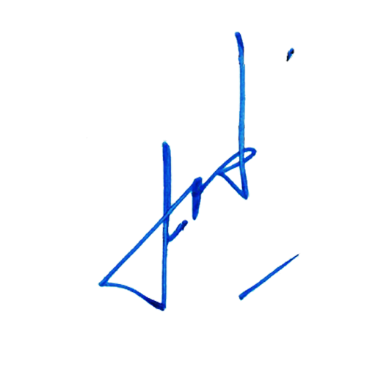 Ekonomi Kreat if Provinsi Sumatera UtaraDrs. Avon Syaffrullah Nasution Pembina Tingkat INIP. 19660606 198603 1 004Medan,     Juni 2023Pejabat Pelaksana Teknis Kegiatan (PPTK)Bidang Pelestarian dan PengelolaanCagar BudayaMartina Silaban, SH, MMPembina Tingkat INIP : 10660301 198603 2 005